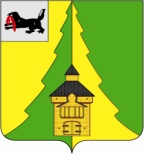 Российская Федерация	Иркутская область	Нижнеилимский муниципальный район	АДМИНИСТРАЦИЯ			ПОСТАНОВЛЕНИЕОт 10.03.2020г.  №  177	г. Железногорск-Илимский«О внесении изменений в  Постановление №260 от 19.04.2016г. «Об утверждении Положенияоб условиях назначения и порядке выплатыспециальной стипендии мэра Нижнеилимскогомуниципального района для одаренных детей за достижения в области культуры и искусства» В связи с кадровыми изменениями, руководствуясь ст. 16 Федерального закона от 06.10.2003 № 131-ФЗ "Об общих принципах организации местного самоуправления в Российской Федерации", Уставом муниципального  образования «Нижнеилимский район», муниципальной  программой «Поддержка и развитие сферы культуры, искусства и дополнительного образования детей в Нижнеилимском районе» на 2018-2023 годы, утвержденной Постановлением администрации Нижнеилимского муниципального района от 01.09.2017г. №624, администрация Нижнеилимского муниципального районаПОСТАНОВЛЯЕТ:Внести изменения в Постановление от 19.04.2016г. № 260 «Об утверждении Положения об условиях назначения и порядке выплаты специальной стипендии мэра Нижнеилимского  муниципального района для одаренных детей за достижения в области культуры и искусства» и  приложение  № 2 читать в следующей редакции:«Состав Комиссии по назначению стипендии Мэра района для одаренных детей за достижения в области культуры и искусстваПредседатель:Пирогова Татьяна Константиновна, заместитель мэра по социальной политике;Заместитель председателя:Ильина Екатерина Петровна, начальник отдела по культуре, спорту и делам молодежи администрации Нижнеилимского муниципального района;Секретарь: Ахахлина Татьяна Михайловна, консультант по культуре отдела по культуре, спорту и делам молодежи администрации Нижнеилимского муниципального района.Члены комиссии:Скороход Лариса Александровна, директор МБУДО «ДШИ»;Уваева Марина Петровна, заместитель директора по учебной части МБУДО «ДШИ»;Гоцман Наталья Васильевна, заведующая структурного подразделения в п. Новая Игирма (Детская школа искусств п. Новая Игирма)»;2.Настоящее постановление подлежит опубликованию в периодическом печатном издании «Вестник Думы и администрации Нижнеилимского  муниципального района» и   размещению на официальном сайте МО «Нижнеилимский  район».3. Контроль за исполнением данного постановления оставляю за собой.И.о.мэра района                                          Т.К ПироговаРассылка: в дело-2, МБУДО«ДШИ» - 2, зам. мэра района по социальной политике Т.К.Пироговой, ОКСДМ.Е.П. Ильина3-12-69